Electronic Enrollment Files - FSA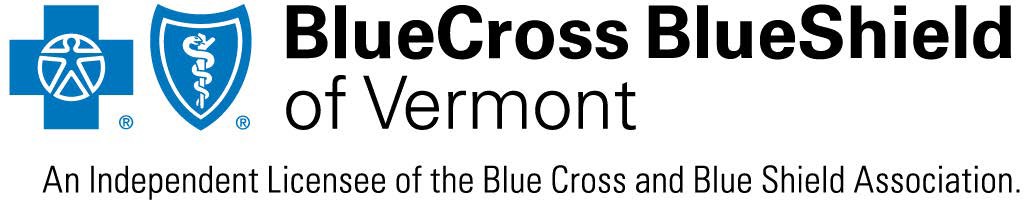 Frequently Asked QuestionsXXXXXX (07/20)Excel FileMember Detail RecordMember Detail RecordASCII or Flat FileASCII or Flat FileColumnField DataFormatLengthWidthARecord Identifier - Same for all employee recordsM01001-0033BFurther Group Number (Numeric)XXXXXX004-0096CEmployee’s Social Security # (including dashes)XXX-XX-XXXX010-02011DEmployee’s First Name021-04525EEmployee’s Middle Initial046-0461FEmployee’s Last Name047-08135GFiller- Blank082-09110HEmployee’s Home Address- Street Line 1092-12130IEmployee’s Home Address- Street Line 2122-15130JEmployee’s Home Address- City152-18130KEmployee’s Home Address- State182-1832LEmployee’s Home Address- Zip CodeXXXXXXXXX184-1929MFiller- Blank193-2019NFurther Location Code (if applicable)202-2065ODepartment Code (optional)207-2115PEmployee # (optional)212-22110QEmployee’s Date of BirthYYYYMMDD222-2298RFiller - Blank230-2312SParticipant Gender (optional)F or M232-2321TParticipant Phone Number (optional)XXX-XXX-XXXX233-24412UFiller245-2506Account Detail RecordAccount Detail RecordColumnField DataFormatLengthWidthARecord Identifier - Same for all employee recordsA01001-0033BFurther Group Number (Numeric)XXXXXX004-0096CEmployee’s Social Security # (including dashes)XXX-XX-XXXX010-02011DPlan Year Start DateYYYYMMDD021-0288EAccount Type2=medical 3=dep care029-0291FAccount Start DateYYYYMMDD030-0378GEmployee Termination Date or leave blankYYYYMMDD038-0458HEmployee Annual Plan Year ElectionNumeric046-05712I – JFiller – Blank058-08124KEmployer Plan Year Contribution AmountNumeric082-09312L-QFiller - Blank094-14249RAccount Code143-1475SFiller – Blank148-250103Q:I don’t know our group number yet and or have formatting questions. How do I retrieve that information?A:Please call our group leader line at 1-866-999-2605.Q:May I send all records on the same file?A:Yes, the member detail record should precede the other records.Q:When do I send a file?A:Files should be sent anytime you have new additions or changes to your enrollment.Q:How do I send my Enrollment Files?A:Please call our group leader line for instructions for using our Secure Site or for the link to send the file securely via e-mail to mymoneybcbsvt.contributions@hellofurther.comQ:What happens if my files have discrepancies or do not load correctly?A:Further will contact you with further instructions.Q:Do I need to enter location codes?A:Location codes are required for groups who have chosen multiple locations with Further. If you have multiple locations but are unfamiliar with the codes, please call our group leader line.Q:Do I need to enter account codes?A:Account codes may be required.  Account codes will be provided to you if required.  Q:Do I need to populate fields that are optional?A:All optional columns may be used as filler columns and left blank filled.Q:How do I put a lifestyle change on the enrollment file?A:When adding a lifestyle change to your file, you will need to include two account record lines.  First line must include the original account start date with the original annual plan year election amount.  Second line must include the lifestyle change effective date with the new annual plan year election amount.  Example: Tips for submitting lifestyle changes in an enrollment fileOnly put terminations in the file when the employee terminates employmentWhen lowering an election, it may only be lowered to the greater of either the paid in or paid out amount.  For example:- If the employee elected $5,000 to put into the dependent care FSA and in April they paid in a YTD total of $1,000 and paid out $500, the most they would only be able to lower the election to is $1,000.- If the employee elected a medical FSA with $2,000 and in April paid in a YTD total of $335 but had already been paid out $1,000, the most they would be able to lower their election to is $1,000. 